.Intro: 32 CountsS:1 [1-8] FWD, TOG, HEEL SPLIT, FWD, TOG, HEEL TWIST**RESTART Wall 5 & Wall 10 both facing 12 o’clockS:2 [9-16] SIDE, KICK, SIDE, KICK, VINE RS:3 [17-24] ¼ VINE, ROCKING CHAIR[24] REPEAT & ENJOY!RESTARTS:-On Wall 5 [12.00] Dance up to Count 8 S:1 then Restart from the beginning.On Wall 10 [12.00] Dance up to Count 8 S:1 then Restart from the beginning.#Note: I wrote this dance for my absolute beginners who love country music, there really should not be any Tags or Restarts for absolute beginner dances. However, using this music, the dance works out really well for both the Restarts to fall on the front wall both times. Therefore, they are able to see clearly following the instructor each time.Hope you all like it, Cheers CeliaContact: stevenscelia3@gmail.comSunflower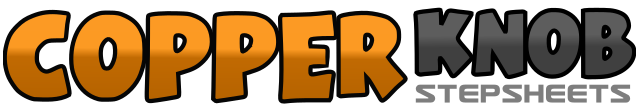 .......Count:24Wall:4Level:Absolute Beginner.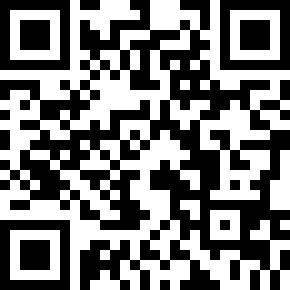 Choreographer:Celia Stevens (NZ) - March 2019Celia Stevens (NZ) - March 2019Celia Stevens (NZ) - March 2019Celia Stevens (NZ) - March 2019Celia Stevens (NZ) - March 2019.Music:Sunflower - Glen Campbell : (Album: The Very Best of Glen Campbell)Sunflower - Glen Campbell : (Album: The Very Best of Glen Campbell)Sunflower - Glen Campbell : (Album: The Very Best of Glen Campbell)Sunflower - Glen Campbell : (Album: The Very Best of Glen Campbell)Sunflower - Glen Campbell : (Album: The Very Best of Glen Campbell)........1-2Step R forward, Step L beside right3-4Fan both heels apart, Close both heels together weight ends on R5-6Step L forward, Step R beside left7-8Twist both heels left, Return both heels to centre1-2Step R side, Kick L across right3-4Step L side, Kick R across left5-8Step R side, Cross/step L behind right, Step R side, Touch L beside right1-4Step L side, Cross/step R behind left, Turn ¼ left Stepping L forward, Scuff R forward   9.005-8Rock/step R forward, Recover weight on L, Rock/step R back, Recover weight on L